  Сказочная Скандинавия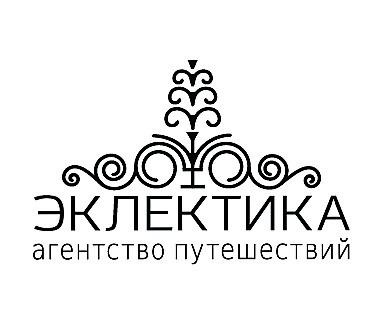 новый авторский тур Игоря Воеводского 5 — 12 августа 2017                           8 дней, 7 ночей1 день 5 августа субботаВыезд в 08:00 Пересечение границы, остановка на завтрак в одном из кафе АВС. По дороге рассказ о Финляндии, о финских сказках, чтение фрагментов из книг Туве Янссон и Астрид Линдгрен.(При быстром пересечении границы) Пешеходная экскурсия по Хельсинки «Совы, медведи, улитки, летучие мыши и другие обитатели городских фасадов»В 17:00 выезжаем в Турку, чтобы погрузиться на паром.Ночь в каютах со всеми удобствами. При желании – шикарный ужин шведский стол.2 день 6 августа воскресеньеС 5:30 по шведскому времени (в 7:30 по московскому) для желающих завтрак на пароме шведский стол.В 6:30 – прибытие в центр города. Примерно до 9:00 автобусная и пешеходная экскурсия по старому городу и по местам Астрид Линдгрен. Побываем там, где герой повести «Мио мой Мио» нашел бутылку с живым джинном и откуда улетел в страну своего отца - короля.9:00-13:00 переезд в Виммербю. Город, где родилась и провела детство и юность Астрид Линдгрен. (По дороге читаем Астрид Линдгрен, говорим о шведской истории)13:00-17:00 посещение музея Астрид Линдгрен и Парка Линдгрен лэнд. Пообедать можно в Линдгрен лэнде.Музей включает в себя дом, где прошло детство Астрид, огороды, хозяйственные постройки и новое современное здание с «очень интерактивной» экспозицией, посвящённой Астрид Линдгрен. Парк Лингрен лэнд – это парк, в котором находятся дома Пеппи Длинный Чулок, Хутор Эмиля из Лёнеберги, Дом Малыша с домиком Карлсона на крыше, к которому можно подняться и потом скатиться с крыши по горке. Есть ещё много других объектов, а главное – все герои разгуливают по парку,  и со всеми с ними можно поболтать, поиграть.17:00 выезд в сторону Кальмара18:00 Внешний осмотр Кальмарского замка. Замок был построен ещё в Средние века. Стал королевским замком при короле Эрике XIV в конце XVI века. Время для ужина. 19:30 – 21:00 переезд в Карлскруну. (по дороге читаем «Путешествие Нильса с дикими гусями»). Ночь в отеле.3 день 7 августа понедельник  Завтрак в отеле. 9:00-10:30 – прогулка по КарлскрунеВ этом городе стая Акки Кнебекайзе пночевала на крыше одного из домов. Мы проследуем тем путем, которым гулял по ночному городу Нильс Хольгерсон. Увидим бронзовый памятник Карлу XI, от которого удирал, пока его не спрятал деревянный старик. Увидим деревянную статую, спасшую Нильса и крошечный памятник самому Нильсу.  Полюбуемся мощной морской крепостью, построенной Эриком Дальбергом – тем же шведским фортификатором, который строил на берегу Невы Ниеншанс.10:30-13:00 переезд в Алес Стенар – незабываемое и уникальное место. 13:00-15:00 Осмотр Алес Стенара. С доисторических времён здесь на открытом мысу, где удивлённому взгляду открывается морская панорама более 180 градусов охватом, располагается магическая постройка в виде мощных камней, вкопанных в землю по контуру гигантской ладьи викингов. Они точнейшим образом ориентированы по сторонам света.15:00-16:00 Переезд в Мальмё(Возможен заезд в Мальмё. Здесь мы предлагаем полюбоваться небоскрёбом «Твистинг торсо» («Поворачивающийся торс»), построенным выдающимся испанским архитектором Сантьяго Калатравой.16:30 – 17:30 переезд в Копенгаген по мосту, который с 2000-го года, когда его построили, долго оставался самым длинным мостом в мире. Его открывали Кронпринцесса Швеции и Кронпринц Дании. 17:30 прибытие в Копенгаген, размещение в гостинице.Свободное время, отдых.4 день 8 августа вторникЗавтрак в отеле.Экскурсия по Копенгагену: Замок, Русалочка, королевские дворцы (их несколько), слоны, на которых стоит пивоварня, живые лебеди и другое.Прогулка на кораблике по каналам Копенгагена.Во второй половине дня - посещение Глиптотеки – художественного музея с великолепной коллекцией античных статуй, живописи импрессионистов, Родена, с возможностью полюбоваться с крыши видом на город.Либо посещение парка развлечений Тиволи.Тиволи — это первый парк развлечений в мире, открытый в середине XIX века. Современные аттракционы и пиратский корабль утопают здесь в море цветов и зелени.Ночь в отеле в Копенгагене (Дания)5 день 9 августа средаЗавтрак в отеле. 8:30-10:30 переезд в Оденсе – город, где родился Ганс Христиан Андерсен. (по дороге читаем Андерсена, говорим о датской истории). Город утопает в цветах. 11:00-12:30 Посещение дома-музея Андерсена. К затерявшемуся среди фахверковых домиков крошечному домику, где родился великий сказочник, примыкает сад с интересным современным музеем. 12:30-14:00 переезд в Леголенд, 15:00-20:00 ЛеголендНочь в отеле в окрестности Леголенд (Дания)6 день 10 августа четвергЗавтрак в отеле. 9:30 — 10:00 переезд в один  из лучших сафари-парков Европы — Гивскид — зоо.10:00-15:00 Посещение сафари парка.Здесь в больших вольерах, почти как в природе живут самые разные звери и птицы. В части парка можно свободно передвигаться от вольера к вольеру. Здесь можно увидеть слонов и мелких зверушек.Та часть, в которой живут хищники посещается на автобусе. Мы увидим в нескольких метрах от дороги львов с львицами и львятами, тигров и других … (Здесь же можно будет пообедать.)15:00-18:00 переезд в ХельсингерХельсингёр мы знаем, как Эльсинор, в котором жил Гамлет. Городок с живописными фахверковыми домиками, утопающими в розах и замком Кронборг.Мы посмотрим замок снаружи и погрузимся на паром. 25-минутное плавание мимо замка Кронборг приведёт нас в шведский город Хельсингборг, где мы и заночуем.7 день 11 августа пятницаЗавтрак в отеле. 8:30-12:30 переезд в Вадстену12:30-14:30 Городок Вадстена, расположенный на берегу огромного озера Ваттерн, интересен двумя объектами: ренессансным замком и средневековым готическим собором.Мы посетим замок, построенный для сына Густава Васы принца Карла и осмотрим собор, связанный с историей святой Бриггиты.14:30-19:00 переезд в Стокгольм. 20:00 Посадка на паром Викинг лайнНочь на пароме Стокгольм - Турку8 день 12 августа субботаС 6:30 по финскому времени (в 7:30 по московскому) для желающих завтрак на пароме шведский стол.7:30 – прибытие в Турку.8:00-9:30 Наружный осмотр средневекового замка, церкви Святого Михаила, украшенной 300 грибами, средневекового кафедрального собора9:30-10:00 Переезд в Наантале.10:00-14:00 Муми-дол. Это прекрасный парк развлечений, вернее – два парка: Остров Пиратов и Муми-дол.В Муми-доле мы побываем в домике мумии-тролля, обязательно встретим живых героев книги, сфотографируемся с ними, поиграем, полазаем. Затем отправимся на пиратском корабле на пиратский остров. Здесь ребята смогут (со всеми необходимыми страховками) полазать по скалам и веревочным лестницам, постреляют из луков, увидят домашних животных. При желании и наличии времени можно будет поджарить на очаге сардельки или приготовить какую-то другую нехитрую еду.14:00 Выезд в ПетербургПрибытие вечером в районе 23:00 (время зависит от скорости прохождения границы)8(812) 710-46-71; 710-46-77 Невский пр., 44, 5 этаж офис 2пн-пт. 10-20, сб. 11-18info@eclectica.spb.ru www.eclectica.ru